Nom et prénom : 								Terminale MCV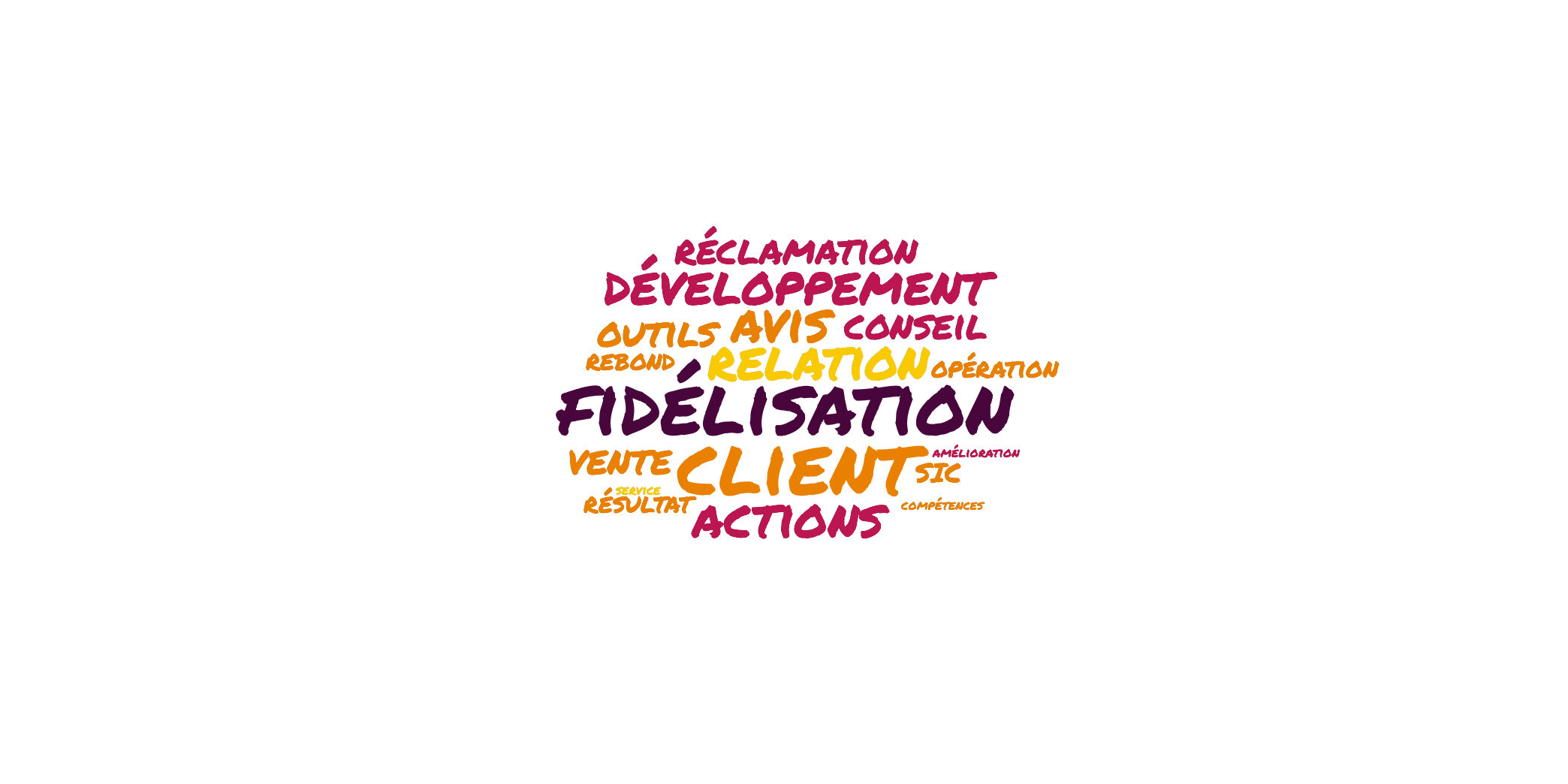 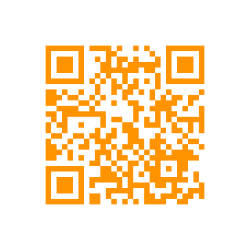 PFMP du …./…./…… au …./…./……Suivi par  ………………………………….Partie 1 : Présentation de l’action de FDRC1. IDENTIFICATION DE L’ACTIONNom de l’action :Type d’action :Date :Clients ciblés :Objectif(s) de cette action de FDRC :Indicateurs de mesure de l’atteinte des objectifs fixés :Période/durée de l’action :Description de l’action :2. MOYENS NECESSAIRES A L’ACTIONPersonnel(s) concernés :Moyens choisis et mis en place :Techniques et outils utilisés :Communication réalisée sur l’action (si cela a été fait) : Partie 2 : Présentation de mes activités dans l’action, de ma participation à l’action1. DESCRIPTION DE LA MISE EN ŒUVRE DE L’ACTIONJe décris et j’analyse mon activité :2. VENTE(S) AU REBOND					Situations m’ayant permis de réaliser des ventes au rebond :3. ACTUALISATION DU SICExemple de schéma de SIC et rappel définition SIC : le système d'information commercial a pour objectif de faciliter la diffusion de l’information commerciale au sein de l’entreprise. Les données commerciales sont stockées, analysées et diffusées aux acteurs concernés, à travers les applications et logiciels utilisés par l’entreprise.Informations commerciales recueillies :Mise à jour du SIC :Partie 3 : Bilan de l’action de FDRC1. BILAN COMMERCIALAnalyse qualitative (je commente mes résultats en parlant des avis clients, des effets sur la fréquentation, sur l’image de marque du point du vente, etc…) :Analyse quantitative (je commente mes résultats en parlant donnant des chiffres : analyse de la performance de l’action de FDRC en utilisant par exemple les KPI) :2. BILAN DES ACQUISCe que ce travail m’a apporté au niveau personnel :Ce que ce travail m’a apporté au niveau professionnel (j’explique les compétences travaillées dans ce projet) :Annexe 1 : Grille d’évaluation de la situation 2Degrés de maîtrise des compétences pour déterminer le profil du candidat et TRADUCTION ELEVELes contraintesLes contraintesCommercialesMatérielsTechniquesOrganisationnellesTemporellesHumainesBudgétairesÉtapesCe que j’ai faitJe dis ce que je fais dans le bon ordre en restant général (sans détailler) :Comment je l’ai fait et avec qui J’explique concrètement toutes mes actions pour réaliser cette étape et les outils et techniques utilisés et si je les ai faites seul(e) ou avec un tuteur (je détaille vraiment toutes mes activités pour chaque étape) :Pourquoi je l’ai faitJ’explique quel est le résultat attendu de cette étape, quel était l’objectif :Comment je me suis comporté pendant cette étapeA quoi j’ai dû faire attention dans mon comportement/attitude quand j’ai fait ça :Les éléments de cours qui m’ont servi pour réaliser cette étapeLes notions, mots clés, éléments de cours que je devais connaitre pour être capable de réaliser ça :123456Je décris la situation/le contexte dans lequel j’ai réalisé une/des vente(s) au rebondJ’explique comment j’ai fait pour réaliser cette vente rebondEx : Un client est venu faire une réclamation sur un produit Le vendeur traite sa réclamation en étant à l’écoute, en cernant les raisons de la réclamation et de l’insatisfaction, puis essai éventuellement de proposer un autre produit, plus adapté. Il profite de la relation de confiance qui s’est établie et de l’échange sur ses besoins pour placer en plus, un autre produit/service complémentaire ou supplémentaire Baccalauréat professionnel Métiers du commerce et de la venteBaccalauréat professionnel Métiers du commerce et de la venteSous-épreuve E33 :  Fidélisation de la clientèle et développement de la relation clientÉpreuve orale en CCF - Coefficient 3Sous-épreuve E33 :  Fidélisation de la clientèle et développement de la relation clientÉpreuve orale en CCF - Coefficient 3GRILLE D’ÉVALUATIONGRILLE D’ÉVALUATIONSituation d’évaluation n°2Phase de présentation de la mise en œuvre de l’action de FDRC retenueDurée 20 minutes 10 minutes de présentation10 minutes d’entretienSession :Date de l’épreuve :Établissement :Nom et prénom du (de la) candidat(e) : ……………………………………………………………………………………………Numéro du (de la) candidat(e) : ………………………………………………………………………………………………………Nom et prénom du (de la) candidat(e) : ……………………………………………………………………………………………Numéro du (de la) candidat(e) : ………………………………………………………………………………………………………Composition de la commission d’interrogation :M / Mme ……………………………………………………professeur(e) d’économie gestion du (de la) candidat(e)M / Mme ………………………………………………… professionnel(le) du secteur du commerce et de la venteFonction ……………………...…………Entreprise …………………………………………………………………………………………M / Mme ……………………………………………………professeur(e) d’économie gestion du (de la) candidat(e)Composition de la commission d’interrogation :M / Mme ……………………………………………………professeur(e) d’économie gestion du (de la) candidat(e)M / Mme ………………………………………………… professionnel(le) du secteur du commerce et de la venteFonction ……………………...…………Entreprise …………………………………………………………………………………………M / Mme ……………………………………………………professeur(e) d’économie gestion du (de la) candidat(e)Le dossier d’évaluation de la « phase de mise en œuvre » comprend :Les degrés de maîtrise pour déterminer le profil du candidat La grille des critères et indicateurs d’évaluationLa fiche de commentaires objectivésLe dossier d’évaluation de la « phase de mise en œuvre » comprend :Les degrés de maîtrise pour déterminer le profil du candidat La grille des critères et indicateurs d’évaluationLa fiche de commentaires objectivésCONTRIBUER À DES ACTIONS DE FIDÉLISATION ET DE DÉVELOPPEMENT DE LA RELATION CLIENTCritères et indicateurs d’évaluationPROFILPROFILPROFILPROFILCONTRIBUER À DES ACTIONS DE FIDÉLISATION ET DE DÉVELOPPEMENT DE LA RELATION CLIENTCritères et indicateurs d’évaluation1224CONTRIBUER À DES ACTIONS DE FIDÉLISATION ET DE DÉVELOPPEMENT DE LA RELATION CLIENTCohérence du choix des outils de fidélisation de la clientèle et/ou de développement de la relation client avec le contexte(Choix et mobilisation d’outils de fidélisation et/ou de développement de la relation client, y compris digitaux, en adéquation avec le contexte et le profil client)  Qualité de la contribution à l’opération de FDRC (Description et compréhension de la finalité du processus, participation à l’organisation de l’évènement et/ou de l’opération)Opportunité de la proposition de ventes au rebond (Repérage de situations commerciales favorables induites par l’évènement ou l’opération en face à face ou à distance)ÉVALUER LES ACTIONS DE FIDÉLISATION ET DE DÉVELOPPEMENT DE LA RELATION CLIENTJustesse de l’enrichissement et de l’actualisation du SIC(Transmission des données collectées au bon interlocuteur, pertinence de l’actualisation et de l’enrichissement des fichiers)Pertinence de l’analyse des résultats(Analyse des performances commerciales : indicateurs quantitatifs et qualitatifs, analyse des difficultés rencontrées et surmontées, analyse des acquis)Intérêt des propositions d’amélioration (Adéquation des préconisations de remédiation avec le bilan de l’action de FDRC et l’orientation commerciale de l’entreprise)Qualité de la communication orale et écrite : (Qualité de l’écoute active, de l’argumentation et du vocabulaire professionnel, attractivité du support numérique et structuration de la présentation)1. Novice2. Débrouillé3. Averti4. ExpertTraduction : Indicateurs d’auto-évaluation élèveCohérence du choix des outils de FDRC avec le contexteNe sélectionne pas d’outils de FDRCSélectionne des outils de FDRC en cohérence partielle avec le contexteSélectionne des outils de FDRC cohérents avec le contexte et le profil clientSélectionne des outils de FDRC cohérents avec le contexte et le profil client en analysant leur complémentaritéJe propose des actions de FDRC cohérentes et adaptées à l’entreprise en fonction de ses moyens et de sa politique commercialeJe propose des actions de FDRC cohérentes et adaptées au profil de client de mon entrepriseJe peux expliquer l’utilisation de chaque outil de FDRCJe suis capable d’indiquer les objectifs de ma FDRC, son rôle et en quoi elle est complémentaire avec les outils déjà mis en place Qualité de contribution à la FDRC N’évoque pas sa contribution à l’actionDécrit superficiellement sa contribution à l’actionDécrit correctement sa contribution à l’actionAnalyse sa contribution en explicitant son implication dans le processusJe sais m’organiser dans mes activités en rapport avec la FDRCMa contribution est utile au bon déroulé de l’action de FDRC Je peux expliquer en détail mes actions et les justifier clairementMon action répond aux attentes qualitatives et quantitatives de l’entrepriseOpportunité de la proposition de ventes au rebondNe cherche pas à repérer les opportunités commerciales de ventes au rebondPerçoit partiellement les opportunités commerciales de ventes au rebondRepère les principales opportunités commerciales de ventes au rebondRepère et provoque les opportunités commerciales de ventes au rebondJe suis capable d’évoquer une situation de vente au rebond et d’expliquer pourquoi c’est une vente au rebondJ’ai su faire une proposition adaptée au bon moment en fonction du profil du clientJustesse de l’enrichissement du SICN’enrichit pas le SICPréconise un enrichissement sommaire du SICPréconise ou réalise un enrichissement adapté du SICPréconise ou réalise un enrichissement adapté et continu du SIC tout au long de l’action de FDRCJe sais ce qu’est un fichier client Je suis capable d’expliquer à quoi il sertJe sais renseigner le fichier client, l’actualiser en fonction des contacts client que je peux avoirJe sais plus généralement comment toutes les informations commerciales sont produites et quel est leur parcoursJe peux expliquer comment les informations commerciales sont exploitées/utilisées par l’entreprise pour développer les ventes et la relation clientAnalyse des résultatsNe présente ni bilan des acquis ni bilan commercialPrésente un bilan partiel des acquis et des résultats de l’action de FDRCPrésente un bilan adapté des acquis et des résultats de l’action de FDRCPrésente une analyse des acquis et des résultats de l’action de FDRC en utilisant des indicateurs pertinentsJe suis capable de sélectionner les bons indicateurs de mesure des performances de mon action de FDRC sur le plan qualitatif et quantitatifJe peux expliquer ce que veulent dire ces indicateurs, quelles informations en tirer Je suis capable de fournir des résultats justesMon compte-rendu est synthétique : j’ai su sélectionner juste les informations intéressantes pour faire mon bilanIntérêt des propositions d’améliorationNe préconise pas d’améliorations au regard du bilan de l’action de FDRCPréconise des améliorations inadaptées au regard du bilan de l’action de FDRCPréconise des améliorations adaptées au regard du bilan de l’action de FDRCPréconise des améliorations pertinentes au regard du bilan de l’action de FDRC et de l’orientation commerciale de l’entrepriseJe peux proposer des actions d’amélioration en cohérence avec l’analyse que j’ai réalisé précédemmentMes propositions sont réalisables et réalistesMes propositions correspondent aux orientations commerciales de l’entrepriseCommunication orale et écrite :Communique avec difficulté et ne présente pas de support numériqueNe communique pas clairementUtilise un support numérique peu adaptéCommunique clairement, utilise un support numérique adaptéRéalise une communication structurée et professionnelle en utilisant un support numérique attractifMa présentation comporte des parties et des sous parties pertinentesJ’utilise un support numérique de présentation de mon choixMon support est attractif : il est lisible, clair, comporte 4 couleurs maximum, deux polices de caractère différentes maximum, contient des photos, des schémas, est suffisamment aéré.Je m’exprime oralement de manière professionnelle : dans un langage courant à soutenu, en articulant, avec un débit fluide, une vitesse d’expression adaptée, un vocabulaire professionnel et une tenue ainsi qu’une posture adaptée.Je regarde mes interlocuteurs.